Example “Geotagged Twitter posts from the United States: A tweet collection to investigate representativeness”https://datorium.gesis.org/xmlui/handle/10.7802/1166Study description: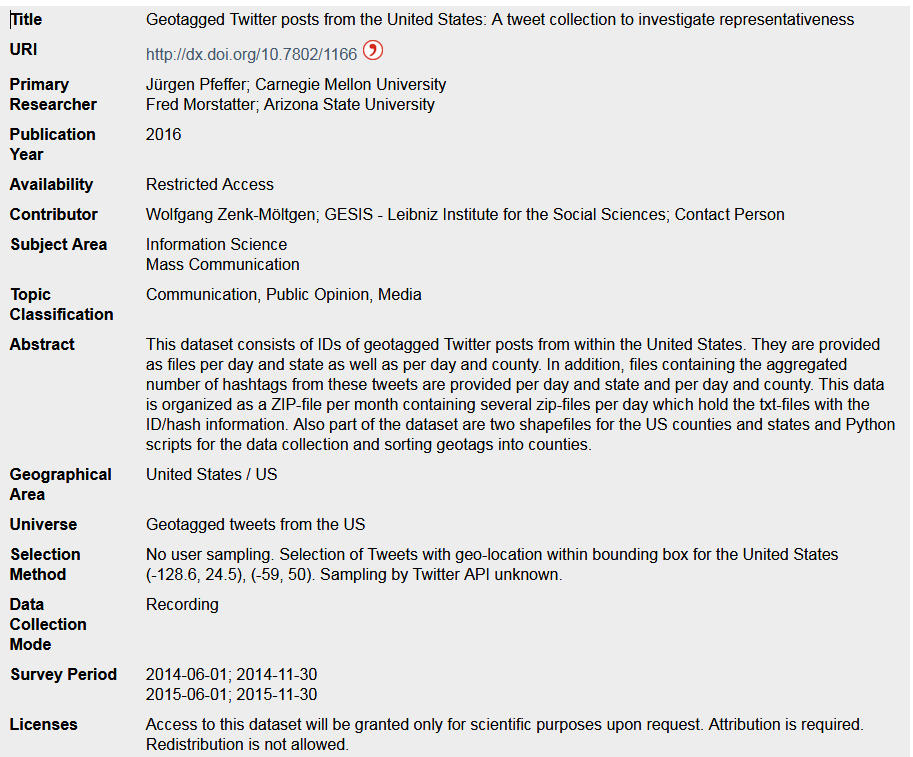 Internet source (e.g. web scraping) - requires workflow and protocol for information captured about the web scraping event. Transformation path from source to dataset	Which type of source (HTML, specific social media platform, etc.)	Selection of sources: Universe, sampling (optional), filter by criteria?	Which data is being captured? Is it classified (procedure?)	Coverage by topics (e.g. hashtags, keyword filtering etc)	Geographic or IP-range coverage, date/time coverageSpecifics about the application (Twitter, Facebook etc) as a datasource, also specific APIs or tools/commercial services may be used	Connecting information within the network if a “snowball” approach is used	Legal and ethical considerations (informed consent, intellectual property, copyright)Which type of source (HTML, specific social media platform, etc.)ImplementedInstrumentdisplayLabel “Python scripts for the data collection with the Twython API”uri “https://datorium.gesis.org/xmlui/handle/10.7802/1504” organizes Capture as RepresentedMeasurementsource to ExternalControlledVocabularyEntrycontent “web”displayLabel “Tweet ID”relatedMaterial to ExternalMaterialdescriptiveText “Actively maintained, pure Python wrapper for the Twitter API. Supports both normal and streaming Twitter APIs”uri “https://twython.readthedocs.io/en/latest/”Selection of sources: UniverseSelection of sources: sampling (optional)Selection of sources: filter by criteria?